Физика пәні бойынша облыстық жасөспірімдер олимпиадасы2013-2014 оқу жылыҚорытындыға дейінШыршаның әшекейі (жұқа қабырғалы шыныдан жасалған шарик) тас еденге минимал  h биіктіктен құоағанда сынады. Бұл шарик тыныштықта орналасқан сондай шарикпен соқтығысады. Шариктер сыну үшін, бірінші шарик қандай минимал жылдамдықпен келуі керек vmin ? 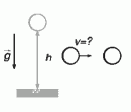 Динамометрге ілінген жүкті суы бар цилиндірлік ыдысқа батырады. Судың деңгейі Δh = 5 см. көтерілгенде динамометрдің көрсеткіші   ΔF = 0,5 H өзгереді. Ыдыс түбінің ауданын анықтаңыз. Судың тығыздығы  ρo=1000кг/м3.
Суреттегі сұлбада кедергілер (Ом) және бір резистор арқылы өтетін ток көрсетілген. Барлық токтарды және берілетін кернеуді анықтаңыз.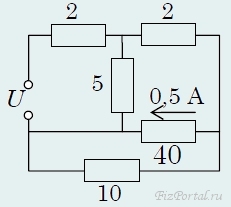  Даладағы термометр T1 = −10 °C көрсеткенде, ал жылыту батареялардың температурасы To = 55 °C болғанда, бөлмедегі температура Tᵇ1 = 25 °C болып орнады. Егер суық түсіп даладағы температура   T2 = −30 °C дейін төмендесе бөлмедегі температура Tк2 қандай болады? Батареялардың температуралары өзгерген жоқ. Массасы  г  біртекті таяқшаның бір ұшына салмақсыз жіппен радиусы   см. біртекті алюминийден жасалған шарик ілінген. Таяқшаны суы бар ыдыстың шетіне шариктің жартысы суға батып тепе-теңдік болатындай етіп қояды (сурет). Алюминийдің тығыздығы   кг/м3, судың тығыздығы -  кг/м3. Бұл жағдайда таяқша қандай   қатынаста бөлінеді? Су және шарик шекараларында беттік керілуді ескермеңіз. 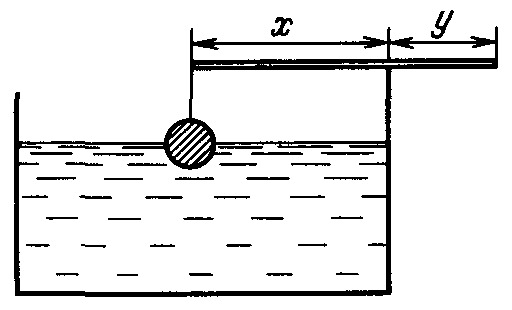 Қорытындыдан кейінТапсырма 1. «Металдан жасалған жүктің тығыздығы» Құралдар: металдан жасалған жүк (20-50 г), пластилин, сызғыш, жіп, өлшеуіш ыдыс (диаметр>10 см)? су.Тапсырма 2. «Өзектің тербелістері»Құралдар: ұстағышы бар штатив, секундомер, тоқыма сымы, өшіргіш, ине, сызғыш, пластик бутылкасының қақпағы.Физикалық маятниктің тербеліс периодының сымның жоғарғы бөлігінің ұзындығынан тәуелділігін зерттеңізАлынған тәуелділіктің графигін сызыңызМаятниктің минимал тербеліс периодын анықтаңызЕркін құлау үдеуін анықтаңызЗадания по физике юниорской олимпиады2013-2014 уч. годДовыводЕлочное украшение (тонкостенный стеклянный шарик) разбивается при падении на каменный пол с минимальной высоты h (рис. а). С какой минимальной скоростью vmin этот шарик должен налететь на такой же покоившийся до соударения шарик, чтобы оба шарика разбились (рис.)? Гирю, подвешенную к динамометру, опускают в воду, пока уровень воды в сосуде не поднимется на Δh = 5 см. Показание динамометра при этом изменилось на ΔF = 0,5 H. Определите площадь дна сосуда. Плотность воды ρo = 1000 кг/м3.
В схеме на рисунке указаны сопротивления (в омах) и ток через одно из сопротивлений. Определить все токи и подаваемое напряжение.Когда на улице термометр показывает T1 = −10 °C, а температура батареи отопления To = 55 °C, в комнате устанавливается температураTк1 = 25 °C. Какая температура Tк2 будет в комнате при том же уровне отопления, если наступит похолодание до T2 = −30 °C?К концу однородной палочки массой  г подвешен на невесомой нити однородный алюминиевый шарик радиуса  см. Палочку кладут на край стакана с водой, добиваясь такого положения равновесия, при котором погруженной в воду окажется половина шарика (рисунок). Плотность алюминия равна  кг/м3, плотность воды -  кг/м3. Определите, в каком отношении  делится длина палочки в этом случае. Поверхностным натяжением на границе шарика и воды пренебречь.ВыводЗадача 1.«Плотность металлического грузика»Оборудование: металлический грузик (20-50 г), пластилин, линейка, нитки, мерный стакан (диаметр>10 см), водаОпределить плотность материала грузика.Задача 2. «Колебания стержня»Оборудование: штатив с лапками, секундомер, спица вязальная (достаточно тяжелая, 30-40 см), ластик, иголка (длинная 8-10 см), линейка, пробка пластиковая от пластиковой бутылки. Исследуйте зависимость периода колебаний получившегося физического маятника от длины верхней части спицы.Постройте график полученной зависимости.Определите с максимально возможной точностью минимальный период колебаний полученного маятника.Определите значение ускорения свободного падения. 